1) Mir ist bekannt, dass der Verein meinen Austritt gem. dem Waffengesetz in der jeweils gültigen Fassung der Kreis-Polizeibehörde mitteilen muss.SEPA-Einzugsermächtigung  für die Kameradschaft Ich erkläre mich bereit, dass durch die Kameradschaftder zu entrichtende Mitgliedsbeitrag, für die Dauer der Mitgliedschaft, durch SEPA-Lastschrift von meinem Konto  monatlich  /    vierteljährlich  /    halbjährlich  /    jährlich(Zutreffendes bitte ankreuzen!)eingezogen wird.Weist mein Konto die erforderliche Deckung nicht auf, besteht seitens der Bank keine Verpflichtung zur Einlösung. Die Einzugsermächtigung kann jederzeit widerrufen werden.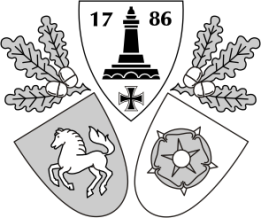 BeitrittserklärungKyffhäuserbund e.V.Landesverband Westfalen-Lippe e.V.Nörenbergstr. 31, 44894 BochumMitgliedsnummerMitgliedsnummerKameradschaftsnummerKameradschaftsnummerKameradschaftsnummerKameradschaftsnummer   45    45    45    45    45    45 Kameradschaftim KreisverbandMit Wirkung vomerkläre ich meinen Beitritt.erkläre ich meinen Beitritt.erkläre ich meinen Beitritt.NameVornameGeb.-Datum/OrtStraßePLZ/OrtTelefonE-Mailmännlich  weiblich    Sportschütze 1)  ja  /    neinSportschütze 1)  ja  /    neinSportschütze 1)  ja  /    neinKyffhäuser Mitgliedermagazin  ja  /    neinDie Mitgliedschaft wird mit der Unterschrift der Beitrittserklärung eingeleitet. Diese ist umgehend in einfacher Ausfertigung an die Geschäftsstelle des Landesverbandes weiterzuleiten. Bei Minderjährigen ist die Unterschrift des Erziehungsberechtigten erforderlich.Die Mitgliedschaft wird mit der Unterschrift der Beitrittserklärung eingeleitet. Diese ist umgehend in einfacher Ausfertigung an die Geschäftsstelle des Landesverbandes weiterzuleiten. Bei Minderjährigen ist die Unterschrift des Erziehungsberechtigten erforderlich.Ort / DatumUnterschriftNameAnschriftBankIBANBICMandats-referenznummerOrt / DatumUnterschrift